             Пенсионный фонд Российской Федерации 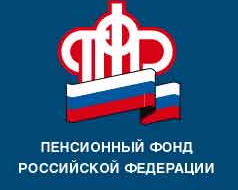                                  информируетПФР разъясняет: кому положена выплата в размере 12 130 рублей      Меры государственной поддержки гражданам, которые с апреля по июнь этого года взяли на сопровождаемое или временное проживание инвалидов, престарелых людей, детей-сирот и детей, оставшихся без опеки родителей.      Согласно постановлению Правительства Российской Федерации от 30 мая 2020 года                     № 797 «Об утверждении Правил осуществления специальных выплат гражданам, принявшим на сопровождаемое или временное проживание (под временную опеку) инвалидов, престарелых граждан, детей-сирот и детей, оставшихся без попечения родителей» временным опекунам полагается выплата в размере 12 130 рублей в месяц на каждого человека, за которым ухаживали.Право на выплату имеют работники государственных и негосударственных организаций, которые:приняли на сопровождаемое проживание  инвалидов и престарелых людей из стационарных организаций социального обслуживания, а также стационарных отделений, созданных не в стационарных организациях социального обслуживания;взяли на временное проживание, в том числе под временную опеку, инвалидов, престарелых, детей-сирот, детей, оставшихся без попечения родителей, из организаций социального обслуживания, организаций для детей-сирот и детей, оставшихся без попечения родителей.       Выплата также положена волонтерам и другим гражданам России, которые взяли на  временное проживание, в том числе под временную опеку, инвалидов, престарелых и детей из организаций социального обслуживания, организаций для детей-сирот и детей, оставшихся без попечения родителей.       Для получения выплаты необходимо до 1 октября подать заявление через Портал госуслуг, клиентскую службу ПФР или офис МФЦ. Дополнительных документов не требуется - право на выплату проверяется по реестрам, сформированным органами власти субъектов РФ.Эта мера поддержки не распространяется на неработающих россиян, которые ухаживают за престарелыми, инвалидами и детьми-инвалидами и получают компенсационные выплаты в размере 1200 или 10 000 рублей в месяц.ГУ УПФРв  Вышневолоцкомгородском округеТверской области(межрайонное)